Publicado en Huesca el 31/03/2020 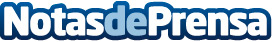 Acceso gratuito para sanitarios de Huesca al concierto "MOLAN LOS 90"La organizadora; Deep Delay Management, producirá un concierto musical de los años 90 en la ciudad de Huesca el 3 de octubre, al que hace una invitación muy especial para los sanitarios de la ciudad. El evento se realizará en el Palacio De CongresosDatos de contacto:Daniela Cruz631265286Nota de prensa publicada en: https://www.notasdeprensa.es/acceso-gratuito-para-sanitarios-de-huesca-al Categorias: Nacional Música Marketing Sociedad Aragón Entretenimiento Eventos E-Commerce Solidaridad y cooperación http://www.notasdeprensa.es